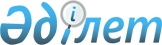 О некоторых вопросах реализации программы "Доступное жилье - 2020"Постановление Правительства Республики Казахстан от 6 сентября 2012 года № 1159

      В целях реализации постановления Правительства Республики Казахстан от 21 июня 2012 года № 821 «Об утверждении Программы «Доступное жилье – 2020» Правительство Республики Казахстан ПОСТАНОВЛЯЕТ:



      1. Рекомендовать акционерному обществу «Фонд национального благосостояния «Самрук-Қазына» предоставить кредит уполномоченной организации акимата города Астаны на реализацию пилотного проекта по сносу аварийного жилья города Астаны на следующих основных условиях:



      1) сумма займа – 20000000000 (двадцать миллиардов) тенге;



      2) срок – 2 (два) года;



      3) погашение основного долга – в конце срока;



      4) выплата вознаграждения – полугодовыми платежами;



      5) cтавка вознаграждения – 0,02 (ноль целых две сотых) процента годовых;



      6) обеспечение – без обеспечения.



      2. Министерству финансов Республики Казахстан в установленном законодательством порядке при формировании проекта республиканского бюджета на 2014 год предусмотреть выделение средств в 2014 году акимату города Астаны в сумме 20000000000 (двадцать миллиардов) тенге.



      3. Акимату города Астаны после выполнения мероприятия, указанного в пункте 2 настоящего постановления, в установленном законодательством порядке обеспечить исполнение обязательств уполномоченной организацией по возврату кредита в размере 20000000000 (двадцать миллиардов) тенге перед акционерным обществом «Фонд национального благосостояния «Самрук-Қазына» в 2014 году.



      4. Настоящее постановление вводится в действие со дня подписания.      Премьер-Министр

      Республики Казахстан                        К. Масимов
					© 2012. РГП на ПХВ «Институт законодательства и правовой информации Республики Казахстан» Министерства юстиции Республики Казахстан
				